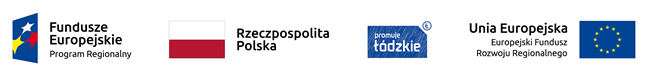 Projekt „MOLecoLAB - Łódzkie Centrum Badań Molekularnych Chorób Cywilizacyjnych” (RPLD.01.01.00-10-0007/18) współfinansowany przez Unię Europejską, ze środków Europejskiego Funduszu Rozwoju Regionalnego w ramach Regionalnego Programu Operacyjnego Województwa Łódzkiego na lata 2014-2020.Nr sprawy: ZP/5/2022                                                                                                                                                                                                 Załącznik nr 1 do SWZUniwersytet Medyczny w ŁodziAl. Kościuszki 4, 90-419 ŁódźFORMULARZ OFERTYDane Wykonawcy:Wykonawca/Wykonawcy: ………………………………………………………………………………………………………………………………………………………………………………………………………………………………………………………………………………………………………………………………………………………………………………………………Adres: ……………………………………………………………………………………………………………………………………………………………………………………………………….REGON: …………………………… NIP: ……………………………Osoba odpowiedzialna za kontakty z Zamawiającym: …………………………………………………………………………………….Nr telefonu: ………………………………………….; e-mail: ………………………………………….Oferta w postępowaniu o udzielenie zamówienia publicznego prowadzonego w trybie przetargu nieograniczonego ustawy z dnia 11 września 2019 r. Prawo zamówień publicznych na:Dostawę i montaż mebli biurowych w ramach projektu „MOLecoLAB – Łódzkie Centrum Badań Molekularnych Chorób Cywilizacyjnych.oferujemy wykonanie zamówienia wg kryteriów:Pakiet 1:Kryterium nr 1: Cena:cena netto: ....................... zł, stawka VAT: ………… % cena brutto: ........................ zł z VAT  (słownie zł brutto: .......................................................................................)w tym:Kryterium nr 2: Skrócenie terminu realizacji zamówienia:Wykonawca oferuje wydłużenie okresu gwarancji o 12 miesięcy (do 48 miesięcy)*Wykonawca nie oferuje wydłużenia okresu gwarancji o 12 miesięcy (do 48 miesięcy)** - niepotrzebne skreślićPakiet 2:Kryterium nr 1: Cena:cena netto: ....................... zł, stawka VAT: ………… % cena brutto: ........................ zł z VAT  (słownie zł brutto: .......................................................................................)w tym:Kryterium nr 2: Skrócenie terminu realizacji zamówienia:Wykonawca oferuje wydłużenie okresu gwarancji o 12 miesięcy (do 48 miesięcy)*Wykonawca nie oferuje wydłużenia okresu gwarancji o 12 miesięcy (do 48 miesięcy)** - niepotrzebne skreślićPakiet 3:Kryterium nr 1: Cena:cena netto: ....................... zł, stawka VAT: ………… % cena brutto: ........................ zł z VAT  (słownie zł brutto: .......................................................................................)w tym:Kryterium nr 2: Skrócenie terminu realizacji zamówienia:Wykonawca oferuje wydłużenie okresu gwarancji o 12 miesięcy (do 48 miesięcy)*Wykonawca nie oferuje wydłużenia okresu gwarancji o 12 miesięcy (do 48 miesięcy)** - niepotrzebne skreślićPakiet 4:Kryterium nr 1: Cena:cena netto: ....................... zł, stawka VAT: ………… % cena brutto: ........................ zł z VAT  (słownie zł brutto: .......................................................................................)w tym:Kryterium nr 2: Skrócenie terminu realizacji zamówienia:Wykonawca oferuje wydłużenie okresu gwarancji o 12 miesięcy (do 48 miesięcy)*Wykonawca nie oferuje wydłużenia okresu gwarancji o 12 miesięcy (do 48 miesięcy)** - niepotrzebne skreślićOświadczenia: Zamówienie zostanie zrealizowane w terminie określonym w SWZ oraz we Wzorze umowy.W cenie naszej oferty zostały uwzględnione wszystkie koszty wykonania zamówienia.Zapoznaliśmy się ze Specyfikacją Warunków Zamówienia wraz z załącznikami, w tym ze Wzorem umowy, akceptujemy je i nie wnosimy do nich zastrzeżeń oraz przyjmujemy warunki w nich zawarte.Uważamy się za związanych niniejszą ofertą na okres wskazany w SWZ w ust. 11.1.Akceptujemy, iż zapłata za zrealizowanie zamówienie nastąpi na zasadach opisanych we Wzorze umowy, w terminie do 30 dni od daty otrzymania przez Zamawiającego prawidłowo wystawionej faktury.Oświadczamy, że jesteśmy (niepotrzebne skreślić):mikroprzedsiębiorstwem (to przedsiębiorstwo, które zatrudnia mniej niż 10 osób i którego roczny obrót lub roczna suma bilansowa nie przekracza 2 milionów EUR)małym przedsiębiorstwem (to przedsiębiorstwo, które zatrudnia mniej niż 50 osób i którego roczny obrót lub roczna suma bilansowa nie przekracza 10 milionów EUR)średnim przedsiębiorstwem (to przedsiębiorstwa, które nie są mikroprzedsiębiorstwami ani małymi przedsiębiorstwami i które zatrudniają mniej niż 250 osób i których roczny obrót nie przekracza 50 milionów EUR lub roczna suma bilansowa nie przekracza 43 milionów EUR)dużym przedsiębiorstwemprowadzę jednoosobową działalność gospodarczą.Podwykonawcom zamierzam powierzyć poniżej wymienione części zamówienia: (wypełnić o ile są znani na tym etapie)Zobowiązania w przypadku przyznania zamówienia:Zobowiązujemy się do zawarcia umowy w miejscu i terminie wyznaczonym przez Zamawiającego.Formularz oferty – zał. nr 1 do SWZ musi być podpisany kwalifikowanym podpisem elektronicznym.Kwalifikowany podpis elektroniczny Wykonawcy.Nr poz.NazwaLiczba sztukNazwa modelu (proszę uzupełnić)Nazwa producenta (proszę uzupełnić)Cena jednostkowa netto(proszę uzupełnić)Stawka VAT (%)(proszę uzupełnić)Cena jednostkowa brutto(proszę uzupełnić)Wartość netto(proszę uzupełnić)Wartość brutto(proszę uzupełnić)1. Szafka ubraniowa/szatniowa200Nr poz.NazwaLiczba sztukNazwa modelu (proszę uzupełnić)Nazwa producenta (proszę uzupełnić)Cena jednostkowa netto(proszę uzupełnić)Stawka VAT (%)(proszę uzupełnić)Cena jednostkowa brutto(proszę uzupełnić)Wartość netto(proszę uzupełnić)Wartość brutto(proszę uzupełnić)1. Stół konferencyjny z regulacją 800x800x74012.Stół konferencyjny 800x800x740183.Stół konferencyjny 1600x900x74014.Stół konferencyjny (pod drukarkę) 800x430x740 mm15.Stół konferencyjny 2100x800x740 26.Stół konferencyjny 1400x700x740 mm 187.Stół konferencyjny 1600x800x740 mm28.Biurko  prostokątne 1200x700x740 339.Biurko prostokątne z regulacją 1200x700x740 mm 210.Biurko prostokątne 1500x700x740311.Biurko prostokątne 1000x700x7401912.Biurko  prostokątne z regulacją 1000x700x740 113.Biurko prostokątne 900x600x7402214.Biurko prostokątne z regulacją 900x600x740 215.Biurko prostokątne 1400x700x7401516.Biurko prostokątne 1600x700x7401017.Przystawka do biurka 1200x450x740318.Przystawka do biurka 900x450x740719.Przystawka do biurka 800x450x740820.Przystawka do biurka 700x450x740221.Stolik 1000x600x550122.Kontener podblatowy na kółkach do biurek7823.Szafa aktowa 800x430x18505824.Szafa aktowa 600x430x1850125.Szafa aktowa 500x430x1850126.Szafa aktowa pod zabudowę 580x430x2400127.Szafa aktowa 800x450x18501428.Szafa aktowa 800x550x1850629.Szafa ubraniowa dwuskrzydłowa 600x600x18501730.Szafa ubraniowa dwuskrzydłowa 800x600x1850131.Szafa ubraniowa dwuskrzydłowa 900x600x1850232.Regał z półkami otwarty 800x450x1850633.Regał z półkami otwarty 500x450x1850234.Regał z półkami otwarty 500/400x450x1850135.Regał z półkami otwarty 500/400x430x1850136.Regał z półkami otwarty 800x300x1850437.Regał magazynowy 900x500x20001438.Szafa na odczynniki 800x550x1850539.Szafka pod xero 1200x600x900140.Półki nad stołem 800x400341.Wieszak ubraniowy ścienny 800x1600642.Zabudowa kuchenna 1500x600x860143.Zabudowa kuchenna 2250x600x860 mm i 2600x600x860144.Zabudowa kuchenna 3800x600x860145.Zabudowa kuchenna 2800x600x 860146.Zabudowa kuchenna 3000x600x860147.Lada przy wejściu148.Lada bufetowa w kształcie liter "C"1Nr poz.NazwaLiczba sztukNazwa modelu (proszę uzupełnić)Nazwa producenta (proszę uzupełnić)Cena jednostkowa netto(proszę uzupełnić)Stawka VAT (%)(proszę uzupełnić)Cena jednostkowa brutto(proszę uzupełnić)Wartość netto(proszę uzupełnić)Wartość brutto(proszę uzupełnić)1. Krzesło konferencyjne1602.Fotel biurowy obrotowy43.Fotel biurowy obrotowy bez zagłówka1364.Fotel z siedziskiem kubełkowym 2Nr poz.NazwaLiczba sztukNazwa modelu (proszę uzupełnić)Nazwa producenta (proszę uzupełnić)Cena jednostkowa netto(proszę uzupełnić)Stawka VAT (%)(proszę uzupełnić)Cena jednostkowa brutto(proszę uzupełnić)Wartość netto(proszę uzupełnić)Wartość brutto(proszę uzupełnić)1. Kanapa jednoosobowa z oparciem (narożnik)152.Kanapa jednoosobowa z oparciem 553.Kanapa jednoosobowa bez oparcia234.Stolik25.Ściana tylna do kanapy 336.Ściana boczna do kanapy 187.Podłokietnik178.Poduszka309.Krzesło stacjonarne 1610.Stół411.Mediaport20Lp.Rodzaj części zamówieniaNazwa i adres podwykonawcy